BONINGALE PARISH COUNCILTuesday 7th December 2021 at 7.30 pm in the Old School Room, Church Lane, BoningaleDear Councillor I HEREBY SUMMON YOU to a meeting of Boningale Parish Council to be held on Tuesday 7th December 2021 at 7.30 pm in the Old School Room, Church Lane, Boningale.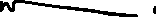 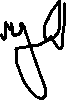 Michael Ward  Clerk to Boningale Parish CouncilAGENDAApologies. To receive and approve apologies for absence. Members are asked to give their apologies direct to the clerk. Declarations of interest. To consider declarations of interest under consideration on this agenda in accordance with the Localism Act 2011 s32 and the Relevant Authorities (Disclosable Pecuniary Interests) Regulations 2012. Where a member indicates that they have a prejudicial interest but wish to make representation regarding the item before leaving the meeting, they must do so under item 4 (D) of Public Participation. Public Participation. Members of the public are invited to ask questions, make representations, or submit comments on any item on the agenda. This is LIMITED TO THREE MINUTES PER PERSON – at the sole discretion of the Chairman.Minutes of the previous meeting (enclosure).To receive the minutes of the meeting held on 1ST September 2021.Matters arising. To consider any issues arising from the minutes that are not included on the agenda. Correspondence. To review any outstanding correspondence that has been received since the last meeting. To approve accounts for payment.Staffing September – December 2021 - £250.00.Financial Statement – December 2021, (enclosure)Items for inclusion on the next agenda.Consideration of a draft budget and precept for 2022/23, (enclosure)To consider any matters of road safety in the Boningale area.To further consider the payment of a grant for churchyard maintenance at St. Chad’s church, Boningale.To review any instances of fly tipping in the area and any further action that may be required.Update on the refurbishment of the former BT telephone box.To agree a designated area of interest allocation for individual councillors.To further consider any marketing initiatives on behalf of the council.Any outstanding planning applications.Time and date of the next meeting.The next meeting of Boningale Parish Council will take place on 2nd March 2022 at 7.30 pm in the Old School Room, Church Lane, Boningale.Signed………………………………………………………………….. Date………………………………………………………Clerk to Boningale Parish Council